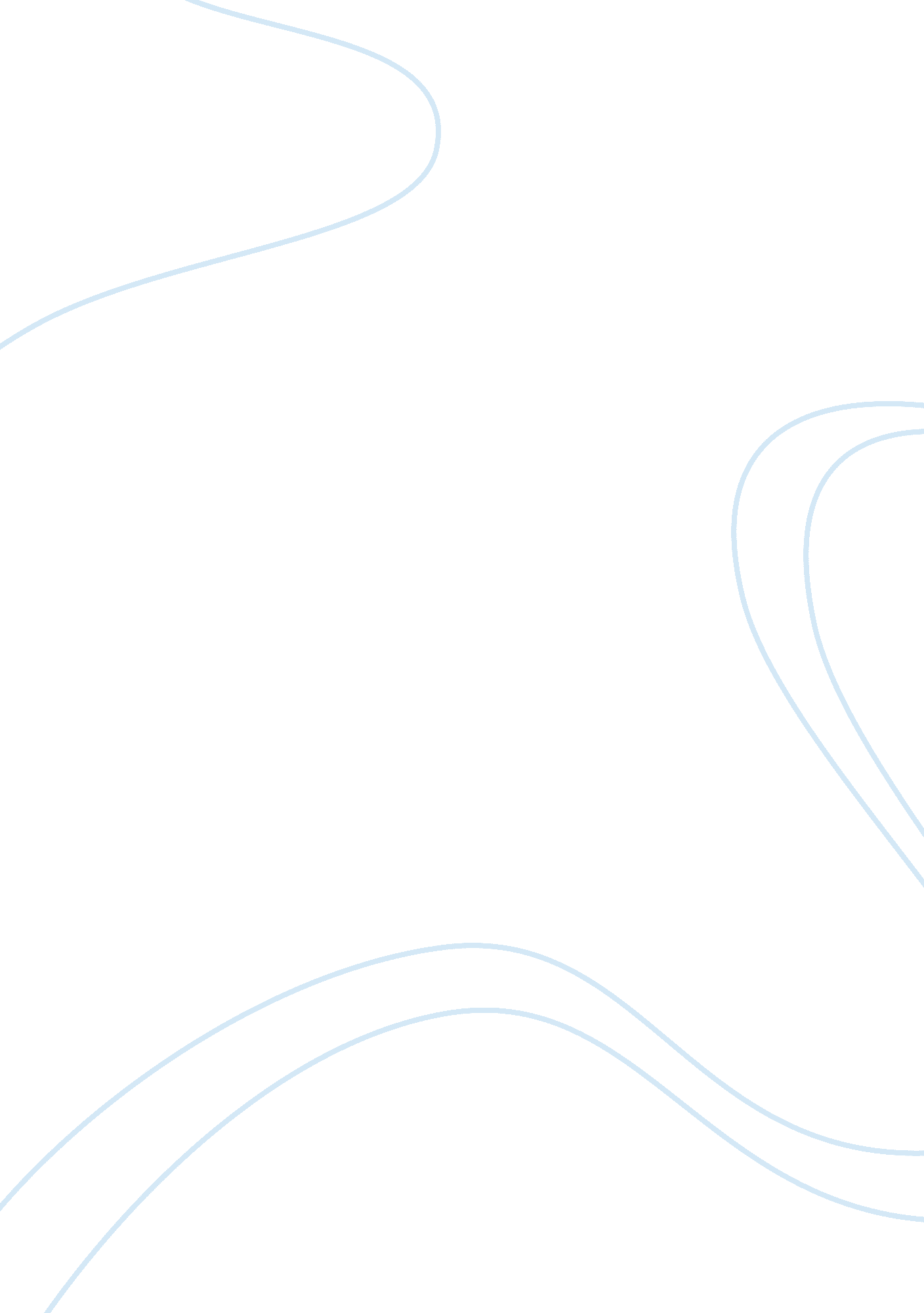 DiscussionHealth & Medicine, Nursing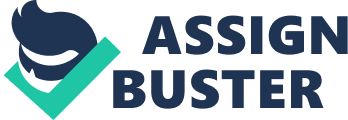 How would the role of the Advanced Practice Nurse influence on EBP in my unit Lecturer’s In an effort of enhancing progress and safety in the healthcare setting, advanced practice nurse (APN) need to base their clinical practice on the best clinical evidence. Advanced nursing practice entails an advanced level of clinical nursing practice that maximizes the use of graduation educational preparation, expertise and in-depth nursing knowledge in meeting the health care needs of the patients, thus APNs are in the frontline of enhancing the utilization of evidence-based practice as they have the required competence and knowledge (Fagerström & Glasberg, 2011). In this regards, APNs play a key role in enhancing EBP adoption as it remains more as an ideal rather than a reality in many clinical care setting. 
In my unit, an advanced practice nurse is important in enhancing the adoption of evidence-based practice through facilitating the appropriate organizational culture and leadership. It is crucial for the unit to appoint leaders and staff that recognize and value evidence-based practice and research utilization in improving care provision. This can be further achieved by educating the staff on the importance of EBP utilization and possible ways of adoption. Facilitation and support in the process are also crucial. Thus, an advanced practice nurse has a role in ensuring that the necessary resources and conditions are available to attain success in the unit. This includes the provision of the appropriate time of practicing EBP and ensuring that the correct number of staff (staffing) are available in enhancing the process. Moreover, the advanced practice nurse has a role in enhancing further research in my unit to determine any additional factors that may influence or facilitate the adoption of EBP. Advanced practice nurse have been noted to be on the frontline of utilizing EBP in the clinical setting in promoting the patients safety and their knowledge is crucial in promoting such practices among other teams such as my unit (Gerrish et al., 2012). 
References 
Fagerström, L., & Glasberg, A. L. (2011). The first evaluation of the advanced practice nurse role in Finland - the perspective of nurse leaders. Journal of Nursing Management, 19, 925–932. doi: 10. 1111/j. 1365-2834. 2011. 01280. x 
Gerrish, K., Nolan, M., Mcdonnell, A., Tod, A., Kirshbaum, M., & Guillaume, L. (2012). Factors Influencing Advanced Practice Nurses’ Ability to Promote Evidence-Based Practice among Frontline Nurses. Worldviews on Evidence-Based Nursing, 9, 30–39. doi: 10. 1111/j. 1741-6787. 2011. 00230. x 